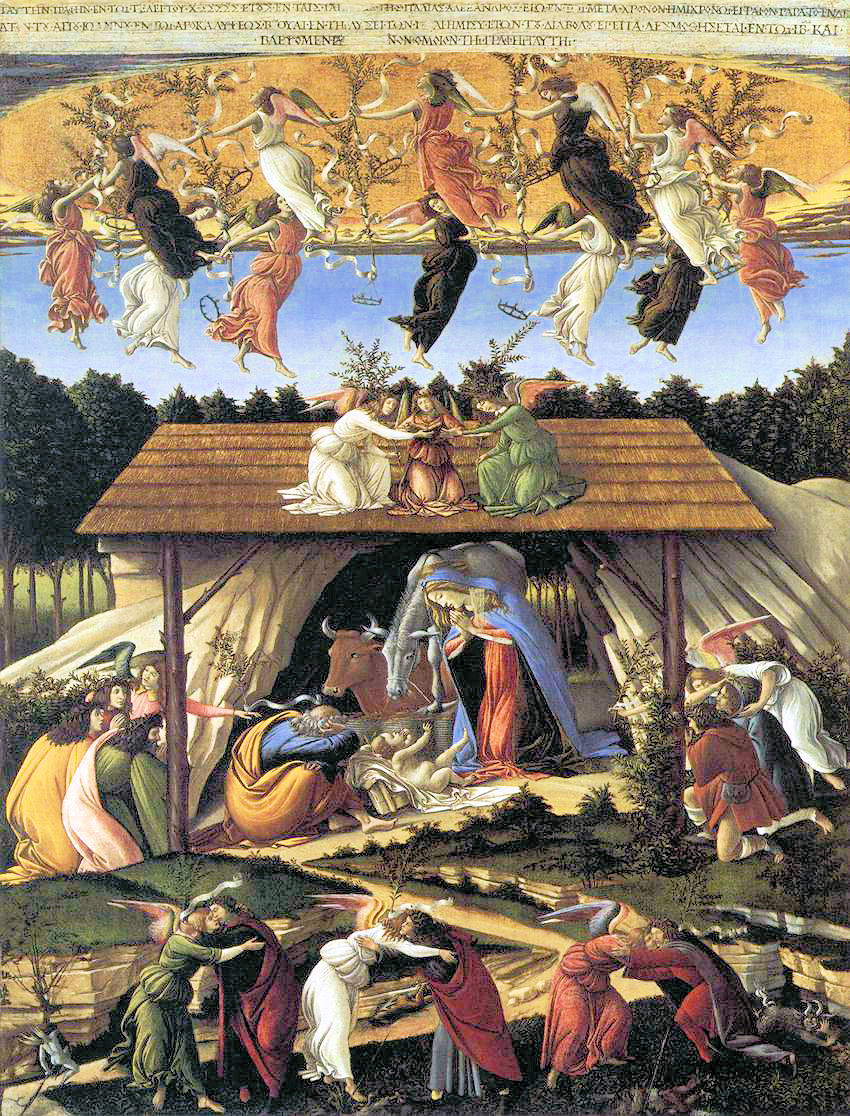 Botticelli (1500)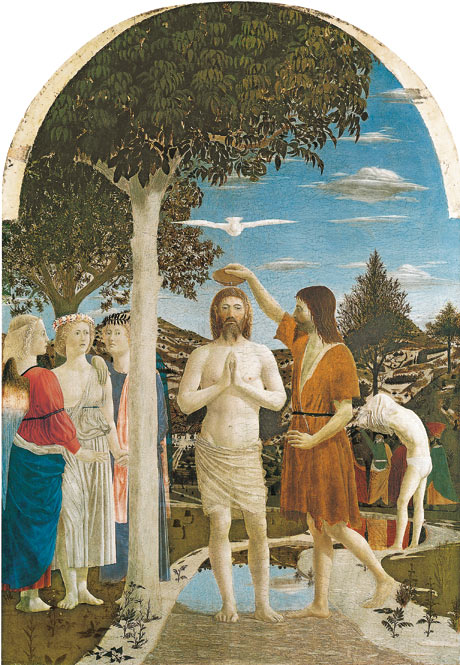 Francesca (1448-50)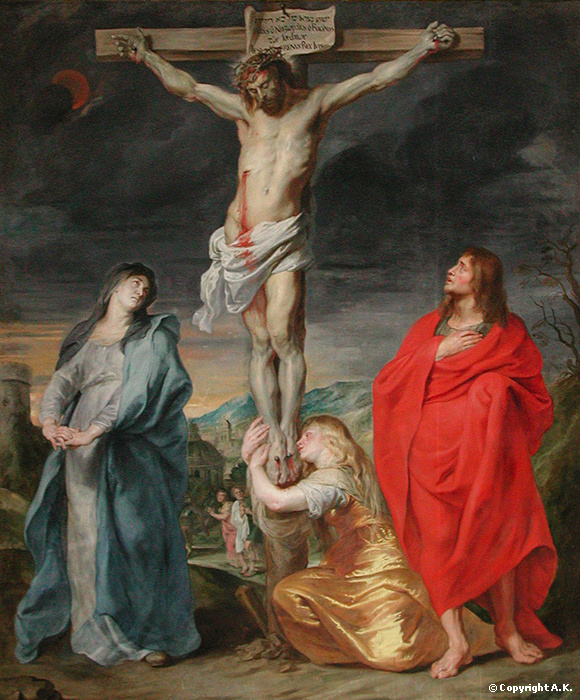 Rubens (1618)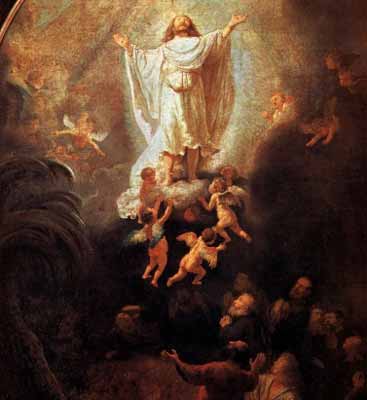 Rembrandt (1639)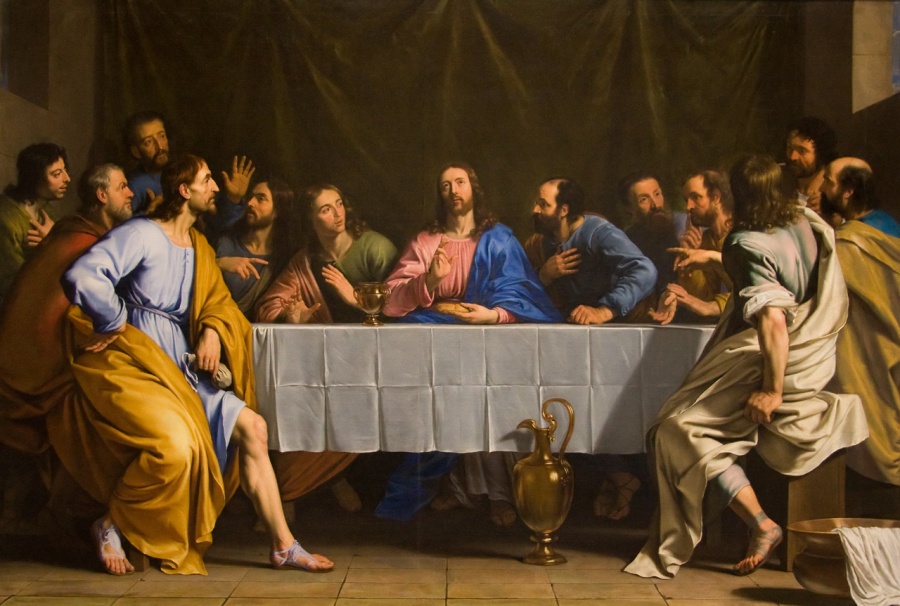 P. de Champaigne (1648)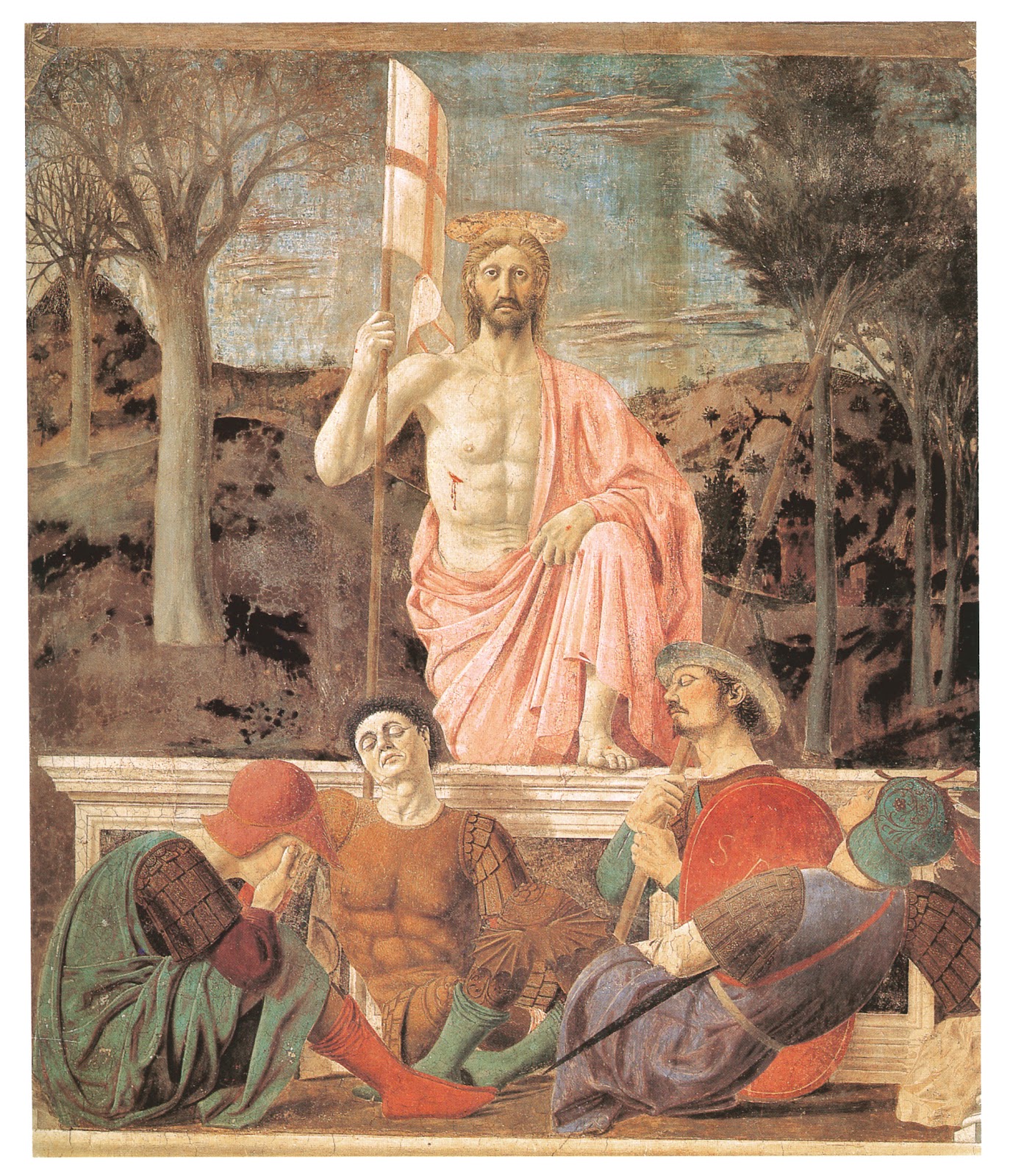 P della Francesca (1460)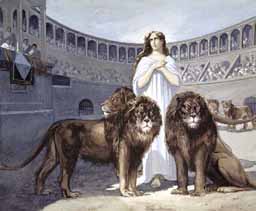 